Предпринимателей приглашают оценить влияние контрольно-надзорной деятельности на бизнес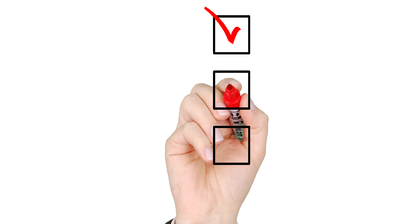 Предпринимателей Приморья приглашают пройти опрос и оценить влияние контрольно-надзорной деятельности на бизнес в первом полугодии 2021 года. На заполнение опроса потребуется не более трех минут.Анонимный опрос можно пройти по ссылке. Ответы принимаются до 1 сентября.Опрос проводит аппарат Уполномоченного по защите прав предпринимателей в Приморском крае.Отметим, что системная работа по снижению административного давления на бизнес в Приморье ведется в рамках национального проекта «МСП и поддержка индивидуальной предпринимательской инициативы», а также является частью большого комплекса мероприятий по улучшению инвестиционного климата в регионе.